                                                                                                                                                                                                                         SDH Příseka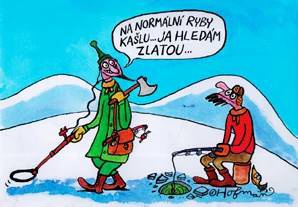                                                                                                    			Vás a hlavně Vaše děti srdečně zve na                    				                        			 Dětské rybářské závody                                          Kdy:     9. 4. 2016 ve 13°° hodin  									 Kam:    Vesnický rybníkPřijďte podpořit děti při chytání ryb a pobavit se u chutných rybích řízečků.